ряда задач по стандартизации методов квалиметрического анализа производства, в связи с чем считать необходимым организовать временный творческий коллектив под научным руководством д.э.н., проф. Перевощикова Ю.С. и поручить в течение 1990-1994 гг.а)	подготовить терминологические стандарты по квалиметрии производства в увязке их с терминологическими стандартами по управлению качеством продукции;б)	разработать руководящие методические материалы (РММ) по расчету квалиметрических показателей производства и эксплуатации изделий с определением порядка их отражения в стандартах ЕСКД и ЕСТД;в)	разработать методы количественного расчета сложности конструкции изделий с отражением ее значения в соответствующих документах и стандартах ЕСКД;г)	подготовить предложения по отражению в картах технического уровня и качества продукции квалиметрических показателей производства и эксплуатации изделий;д)	разработать методы расчета потребности в ресурсах (материалах, энергии, рабочей силе, оборудовании, производственных площадях) для производства изделий на стадии их проектирования с использованием методов расчета квалиметрических показателей;е)	подготовить предложения по совершенствованию межотраслевых методик расчета производственной мощности машиностроительных предприятий и их подразделений;ж)	разработать методологические основы систем норм и нормативов технико-экономического взаимодействия предприятий-производителей и предприятий-потребителей;з)	разработать на основе квалиметрического подхода структуру и содержание автоматизированной системы плановых расчетов (АСПР) на примере отдельных изделий и их комплексов, позволяющей соединить САПР и АСУП в единую систему.Рекомендовать д.э.н., профессору Ю.С. Перевощикову подготовить доклад «Проблемы коренной перестройки экономических измерений в народно-хозяйственном комплексе СССР».Просить редакцию журнала «Стандарты и качество» довести до сведения читателей подробное изложение обсуждения на секции НТС поставленных вопросов и открыть на страницах журнала специальный раздел, посвященный проблемам применения метрологии и квалиметрии в экономике.		           Председатель секции НТС 				д.э.н., профессор				       В.И. СиськовУдмуртская республиканская общественная организация«Союз научных и общественных отделений»«Союз экономистов»«Научно-практическое отделение инженеров»
«Государственное и муниципальное строительство»«Ассоциация общественных наук»Удмуртский государственный университетИнститут экономики и управленияНаучный семинар«Преемственность стратегии технологического развития промышленности»26-27 ноября 2015 г.г. Ижевск, ул. имени К. Маркса, д. 130Дом ученых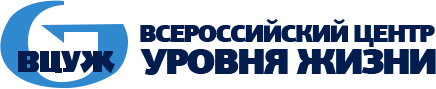 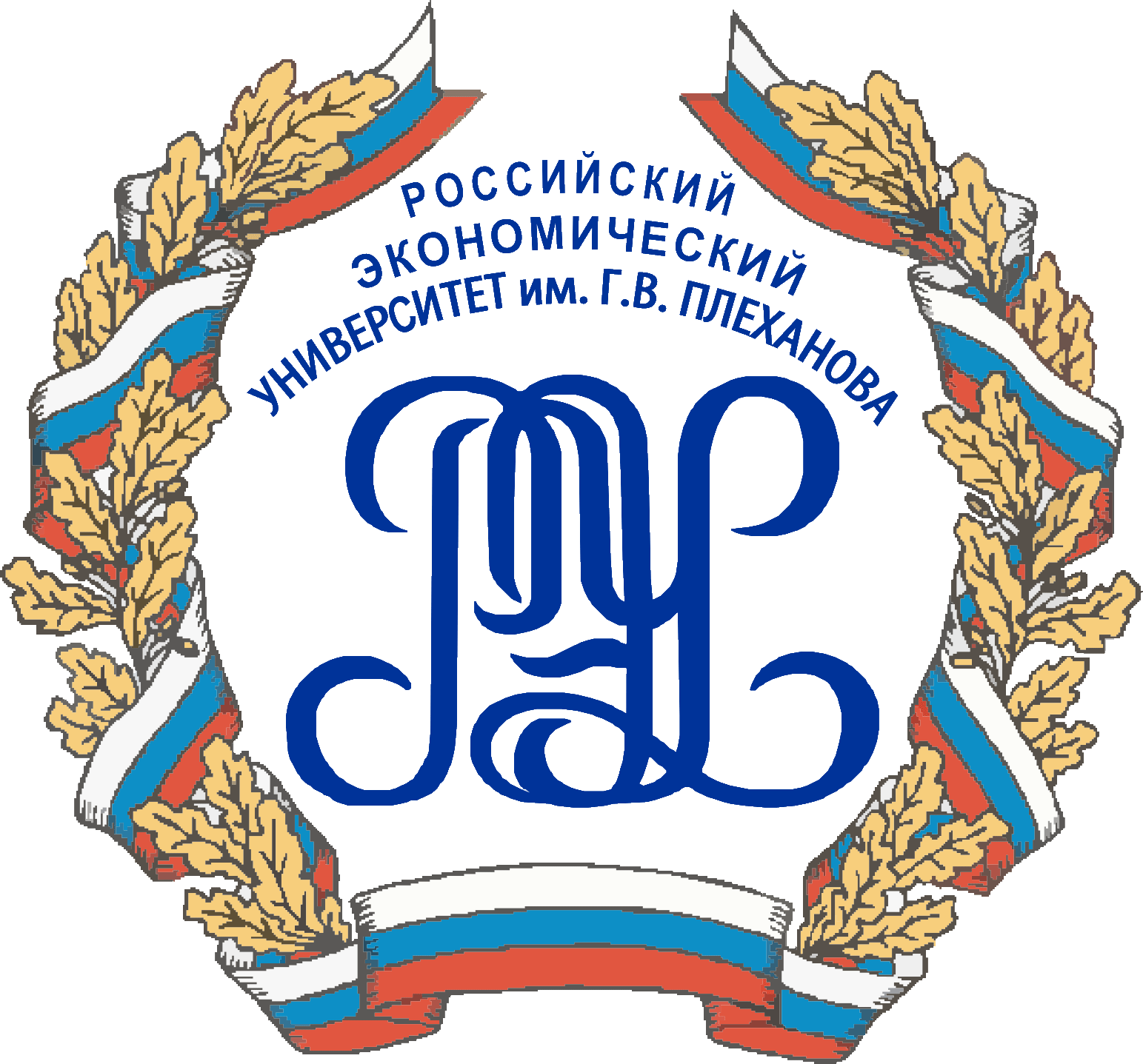 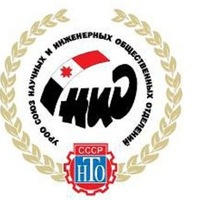 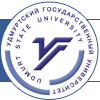 Программа научного семинара«Преемственность стратегии технологического развития промышленности»Руководители семинара:Начало заседания 27 ноября 2015 г. 13:00 часов, Дом ученыхДоклады и сообщения:1. Методологические проблемы целеполагания, прогнозирования, планирования и программирования, возникающие из требований Федерального закона от 28 июня 2014 г. №172-ФЗ «О стратегическом планировании в Российской Федерации».2. Инженерно-квалиметрические принципы исследования производственных систем как этапов развития технологического уклада.3. Развитие взаимосвязи Международной системы единиц (СИ) с экономическими измерительными процедурами в научное направление «Экономическая метрология».4. Научно-практические результаты исследования «Экономическая метрология. Квалиметрия труда».5. Выступления участников семинара.6. Обсуждение и принятие «Коммюнике о научном семинаре».К докладу «Научно-практические результаты исследования «Экономическая метрология. Квалиметрия труда».УТВЕРЖДАЮ						              Заместитель Председателя Госстандарта СССРН.С. Круглов21 декабря 1990 г.РЕШЕНИЕСекции «Проблемы комплексного анализа,оценки качества продукции и противозатратногомеханизма хозяйствования» Научно-техническогоСовета Госстандарта СССРот 14 ноября 1990 г.Заслушав и обсудив доклад Ю.С. Перевощикова, д.э.н., профессора, зав.кафедрой Удмуртского государственного университета «Методика квалиметрической оценки качества продукции и затрат труда и предложения по стандартизации этих методов», …ПОСТАНОВЛЯЕТ:Считать, что разработанные и опробованные на практике методические документы по квалиметрическому подходу и совершенствованию технико-экономического анализа машиностроительного производства соответствуют целям и задачам противозатратной (трудосберегающей) системы социалистического хозяйствования.Широкое развитие изысканий в области квалиметрии и распространение ее идей на технико-экономическую деятельность в промышленном производстве требует решения Бобков В.Н. (доктор экон. наук, профессор, заслуженный деятель науки РФ)ВЦУЖ, генеральный директор,Московский экономический университет им. Г.В.Плеханова, зав. кафедрой экономики труда и управления персоналомБольшаков Б.Е. (доктор техн. наук, профессор)Международный университет природы, общества и человека «Дубна», зав. кафед-рой устойчивого инновационного развития.